							-------------Me------------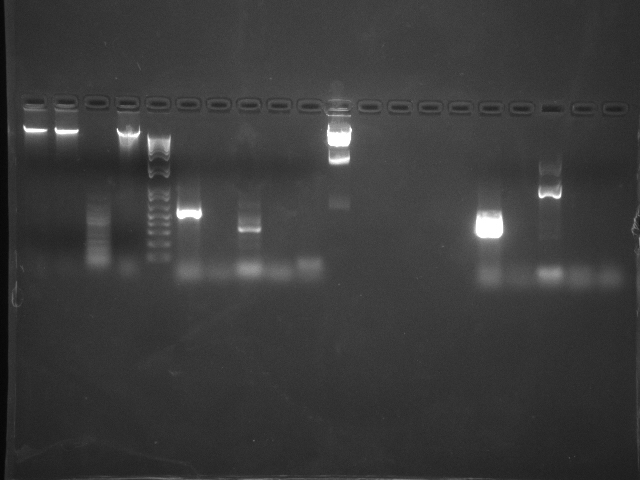 							-----------Me---------------	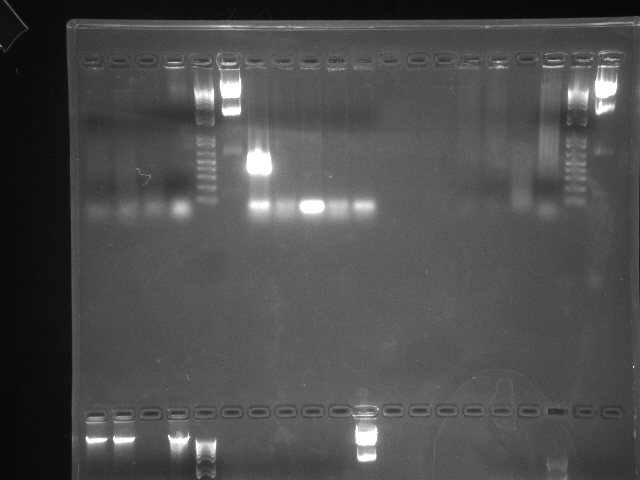 